 South Deeside Primary School Federation 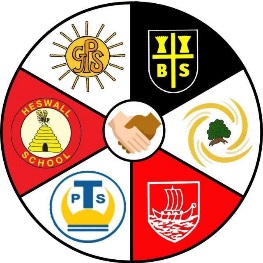 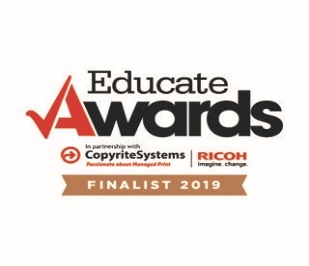 Federation Objectives for 2019-20To continue to work together with a relentless focus on raising standards for all groups of children, in all schools across the federation To further develop our procurement procedures To develop additional community links with local organisations (including universities and secondary schools) To maximise communication between the schools to drive forward whole school improvementTo promote well-being and the part we can play in ensuring everyone is fully supported and can fulfil their role efficiently and effectively To continue to consolidate and further develop cross-school linksTo develop collaboration between the caretakers/site managers2018-19  Federation Collaboration Overview2018-19  Federation Collaboration Overview2018-19  Federation Collaboration Overview2018-19  Federation Collaboration OverviewAutumnSpringSummerInsetIDL maths Safeguarding SES writing No More marking CSE training Science Capital CAHMS- School Refusal Online Mental Health Training Prevent DT- Inventors ClubStonewall ModerationBaseline F2 Y6 writing Writing Moderation Sharing Good PracticeKS1/Y3 Attainment Maths Lead Project Y6 teachers’ maths GD Writing ScienceSEND Cluster Growth Mindset Y6 teachers’ maths Outstandingly Happy Schools Project (Thingwall/Heswall)Outstandingly Happy Schools Project (Thingwall/Heswall)CPOMS demonstration NQT supportDT (Inventors)MonitoringScience lesson observations Safeguarding audit School Review SATS administration Safeguarding auditsReading AuditEventsBraddock Cup (netball) Uganda Assemblies  Science Under the Stars assemblies Lantern making Science Under the Stars 11 by 11 Launch Y6 Maths Bee Y6 Spelling Bee Coast to Country Dodd Cup (football) Hi-Impact filming C2CAuthor visit Deeside Litter PickMusic festival Art Exhibition There are also termly Headteachers’ meetings, Admin. Team meetings, School Direct Mentor meetings and Heads & Chairs’ meetingsThere are also termly Headteachers’ meetings, Admin. Team meetings, School Direct Mentor meetings and Heads & Chairs’ meetingsThere are also termly Headteachers’ meetings, Admin. Team meetings, School Direct Mentor meetings and Heads & Chairs’ meetingsThere are also termly Headteachers’ meetings, Admin. Team meetings, School Direct Mentor meetings and Heads & Chairs’ meetings